Αθήνα, 9  Μαΐου  2017                                                                        Αρ. Πρωτ.:108ΠροςΤην ομάδα συμμετεχόντων φοιτητών στο «Ενδοκρινολογικό Χωριό»του τμήματος Διατροφής και Διαιτολογίας του Α.Τ.Ε.Ι. ΘεσσαλίαςΟ Πρόεδρος και το Διοικητικό Συμβούλιο της Ελληνικής Ενδοκρινολογικής Εταιρείας - Πανελλήνιας Ένωσης Ενδοκρινολόγων θα ήθελαν να ευχαριστήσουν θερμά την ομάδα των φοιτητών του τμήματος Διατροφής και Διαιτολογίας του Α.Τ.Ε.Ι. Θεσσαλίας που υπό την καθοδήγηση και επίβλεψη του καθηγητή τους Κ. Δημήτρη Καραλή, ενδοκρινολόγου, βοήθησαν ενεργά και συνέβαλαν στη μεγάλη επιτυχία των εργασιών του Ενδοκρινολογικού χωριού που πραγματοποιήθηκε στην Αθήνα (αίθουσες σταθμού Συντάγματος του Μετρό) την 26 και 27 Απριλίου 2017 εξετάζοντας και δίνοντας συμβουλές δωρεάν, για ενδοκρινολογικά προβλήματα (θυρεοειδής, σακχαρώδης διαβήτης, οστεοπόρωση, παχυσαρκία, λιπιδαιμία) στο κοινό (εξετάσθηκαν 1200 άτομα).Ευχαριστούμε και ελπίζουμε στη συνέχεια της συνεργασίας μας.Για την Ελληνική Ενδοκρινολογική Εταιρεία.Με εκτίμηση,          Ο Πρόεδρος		                 Η  Γεν. Γραμματέας	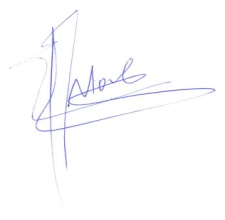 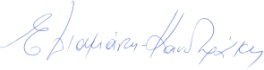          Ζ. Μούσλεχ                	                 Ε. Διαμάντη-Κανδαράκη